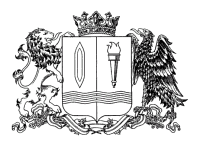 ПРАВИТЕЛЬСТВО ИВАНОВСКОЙ ОБЛАСТИПОСТАНОВЛЕНИЕ1. Внести в постановление Правительства  Ивановской области                от 02.06.2015 № 225–п «Об утверждении Порядка предоставления                     из областного бюджета субсидий на возмещение  затрат, связанных
 с организацией рейсов водным транспортом» следующие изменения:        1.1. Установить, что проведение отбора получателей субсидии                           на возмещение части затрат, связанных с организацией рейсов водным транспортом, осуществляется в соответствии с Порядком, установленным приложением к настоящему постановлению, соответствующему общим требованиям к нормативным правовым актам, муниципальным правовым актам, регулирующим предоставление из бюджетов субъектов Российской Федерации, местных бюджетов субсидий, в том числе грантов в форме субсидий, юридическим лицам, индивидуальным предпринимателям, а также физическим лицам - производителям товаров, работ, услуг и проведение отборов получателей указанных субсидий,                      в том числе грантов в форме субсидий утвержденным постановлением Правительства Российской Федерации от 25.10.2023 № 1782.».     1.2. В преамбуле слова «от 18.09.2020 № 1492 «Об общих требованиях к нормативным правовым актам, муниципальным правовым актам, регулирующим предоставление субсидий, в том числе грантов 
в форме субсидий, юридическим лицам, индивидуальным предпринимателям, а также физическим лицам - производителям товаров, работ, услуг, и о признании утратившими силу некоторых актов Правительства Российской Федерации и отдельных положений некоторых актов Правительства Российской Федерации» заменить словами «от 25.10.2023 № 1782 «Об утверждении общих требований                   к нормативным правовым актам, муниципальным правовым актам, регулирующим предоставление из бюджетов субъектов Российской Федерации, местных бюджетов субсидий, в том числе грантов в форме субсидий, юридическим лицам, индивидуальным предпринимателям,                а также физическим лицам - производителям товаров, работ, услуг                       и проведение отборов получателей указанных субсидий, в том числе грантов в форме субсидий».1.3. Приложение к постановлению изложить в новой редакции согласно приложению к настоящему постановлению. 2. Настоящее постановление вступает в силу после                                  дня его официального опубликования и распространяется                                          на правоотношения, возникшие с 01.04.2024.Приложение кпостановлениюПравительства Ивановской областиот _______ № ____-пПриложение к постановлениюПравительства Ивановской области от 02.06.2015 № 225-пП о р я д о к предоставления из областного бюджета субсидий на возмещение части затрат, связанных с организацией  рейсов водным транспортом  Общие требования       1.1. Настоящий Порядок определяет общие положения                               о предоставлении из областного бюджета субсидий на возмещение  части затрат, связанных с организацией рейсов водным транспортом                    (далее - Субсидии), порядок проведения отбора получателей Субсидий (далее - отбор), условия и порядок предоставления Субсидий, требования                           к отчетности и требования об осуществлении контроля (мониторинга)                 за соблюдением условий и порядка предоставления Субсидий                                  и ответственности за их нарушение.1.2. Субсидии предоставляются за счет средств областного бюджета              в целях возмещения затрат (включая затраты на горюче-смазочные материалы, фонд заработной платы, на аттестацию персонала, техническое обслуживание судна, стоянку, швартовку, рекламу (продвижение) и организационные расходы)  связанных с организацией  рейсов водным транспортом в рамках реализации государственной программы Ивановской области «Развитие транспортной системы Ивановской области» и утвержденной постановлением  Правительства Ивановской области от 13.11.2013 № 447-п.Субсидии предоставляются в пределах бюджетных ассигнований, предусмотренных законом Ивановской области об областном бюджете              на очередной финансовый год и плановый период (далее - Закон),                       и лимитов бюджетных обязательств, утвержденных на цели                                  в соответствии с абзацем первым настоящего пункта, главному распорядителю как получателю бюджетных средств Департаменту дорожного хозяйства и транспорта Ивановской области                                    (далее - Департамент).1.3. К категории получателей Субсидий, имеющих право                             на получение Субсидий, относятся юридические лица (за исключением государственных (муниципальных) учреждений) и индивидуальные предприниматели, осуществляющие деятельность по перевозке водным транспортом пассажиров  по территории Ивановской области                         по маршрутам Решма - Бузинка (Бузинка - Решма), Кинешма – Жажлево – Решма (Решма – Жажлево - Кинешма), Кинешма – Плес (Плес - Кинешма) (далее - Заявители, получатели Субсидий).Критериями отбора получателей Субсидий являются соответствие участника отбора требованиям к участникам отбора, установленным пунктом 2.2 настоящего Порядка.1.4. Отбор проводится Департаментом путем запроса предложений               на основании заявок, направленных участниками отбора для участия                   в отборе, исходя из соответствия участника отбора категориям                           и критериям отбора, установленным пунктом 1.3 настоящего Порядка,                и очередности поступления заявок на участие в отборе.        Место нахождения Департамента: 153013, г. Иваново, ул. Куконковых, дом 139.	Адрес электронной почты: doroga@ivreg.ru.1.5. Способ предоставления Субсидии – возмещение затрат.        1.6. Информация о Субсидии размещается Департаментом финансов Ивановской области на едином портале бюджетной системы Российской Федерации в информационно-телекоммуникационной сети «Интернет» (далее – сеть «Интернет») в разделе единого портала, в порядке, установленном министерством финансов Российской Федерации.1.7. Получатели Субсидий определяются по результатам отбора.2. Порядок проведения отбора2.1. Не позднее 1 апреля текущего года, а в 2024 году не позднее                   1 июня, при наличии лимитов бюджетных обязательств, доведенных 
до Департамента как получателя средств областного бюджета на цели, указанные в пункте 1.2 настоящего Порядка, на едином портале бюджетной системы Российской Федерации (далее – единый портал),                  а также на официальном сайте Департамента в информационно-телекоммуникационной сети Интернет Департаментом размещается объявление о проведении отбора с указанием:а) сроков проведения отбора (даты начала и окончания приема заявок участников отбора), в которых дата окончания приема заявок участников отбора не может быть ранее 5-го календарного дня, следующего за днем размещения объявления о проведении отбора;б) наименования, места нахождения, почтового адреса, адреса электронной почты Департамента;в) результатов предоставления Субсидии в соответствии с пунктом 3.7 настоящего Порядка;г) доменного имени и (или) указателей страниц системы «Электронный бюджет»;д) требований к участникам отбора, установленных пунктом 2.2                         настоящего Порядка, и перечня документов, установленных пунктом 2.3 настоящего Порядка, представляемых участниками отбора для подтверждения их соответствия указанным требованиям;        е) категорий и (или) критериев отбора;         ж) порядка подачи участниками отбора заявок и требований, предъявляемых к форме и содержанию заявок, подаваемых участниками отбора, в соответствии с пунктом 2.3 настоящего Порядка;з) порядка отзыва заявок участников отбора, порядка возврата заявок участников отбора, определяющего в том числе основания для возврата заявок участников отбора, порядка внесения изменений в заявки участников отбора;и) правил рассмотрения и оценки заявок участников отбора
 в соответствии с пунктом 2.5 настоящего Порядка;к) порядка возврата заявок на доработку;л) порядка отклонения заявок, а также информацию об основаниях             их отклонения;м) объема распределяемой Субсидии в рамках отбора, порядок расчета размера Субсидии, правил распределения Субсидии по результатам отбора, которые могут включать максимальный, минимальный размер Субсидии, предоставляемой победителю (победителям) отбора, а также предельное количество победителей отбора;н) порядка предоставления участникам отбора разъяснений положений объявления о проведении отбора, даты начала и окончания срока такого предоставленияо) срока, в течение которого победитель (победители) отбора должен подписать соглашение о предоставлении Субсидий 
(далее - соглашение);п) условий признания победителя (победителей) отбора уклонившимся (уклонившимися) от заключения соглашения;р) сроков размещения документов об итогах проведения отбора                 на едином портале, а также на официальном сайте Департамента                        в информационно-телекоммуникационной сети Интернет, которая                не может быть позднее 14 календарного дня, следующего за днем определения победителя отбора.2.2. Требования, которым должны соответствовать участники отбора на первое число месяца, в котором в Департамент представляются документы, указанные в пункте 2.3 настоящего Порядка:       а) участник отбора не является иностранным юридическим лицом,
 в том числе местом регистрации которого является государство  
или территория, включенные в утвержденный Министерством финансов Российской Федерации перечень государств и территорий, используемых для промежуточного (офшорного) владения активами в Российской Федерации (далее - офшорные компании), а также российским юридическим лицом, в уставном (складочном) капитале которого доля прямого или косвенного (через третьих лиц) участия офшорных компаний в совокупности превышает 25 процентов (если иное не предусмотрено законодательством Российской Федерации). При расчете доли участия офшорных компаний в капитале российских юридических лиц не учитывается прямое и (или) косвенное участие офшорных компаний в капитале публичных акционерных обществ (в том числе
 со статусом международной компании), акции которых обращаются 
на организованных торгах в Российской Федерации, а также косвенное участие офшорных компаний в капитале других российских юридических лиц, реализованное через участие в капитале указанных публичных акционерных обществ;       б) участник отбора не находится в перечне организаций и физических лиц, в отношении которых имеются сведения об их причастности 
к экстремистской деятельности или терроризму;       в) участник отбора не находится в составляемых в рамках реализации полномочий, предусмотренных главой VII Устава ООН, Советом Безопасности ООН или органами, специально созданными решениями Совета Безопасности ООН, перечнях организаций и физических лиц, связанных с террористическими организациями и террористами 
или с распространением оружия массового уничтожения;       г) участник отбора не получает средства из бюджета Ивановской области на основании иных нормативных правовых актов на цели, установленные пунктом 1.2 настоящего Порядка;        д) участник отбора не является иностранным агентом в соответствии с Федеральным законом «О контроле за деятельностью лиц, находящихся под иностранным влиянием»;        Информация об отсутствии сведений, указанных в подпунктах 
«б», «в» пункта 2.2 настоящего Порядка, проверяется Департаментом 
на официальном сайте Федеральной службы по финансовому мониторингу в информационно-телекоммуникационной сети Интернет. 	Информация об отсутствии сведений, указанных в подпункте 
«д» пункта 2.2 настоящего Порядка, проверяется Департаментом 
на официальном сайте Министерства юстиции Российской Федерации
в информационно-телекоммуникационной сети Интернет.Участник отбора вправе по собственной инициативе представить сведения и документы, указанные в настоящем пункте.2.2.1. Иные требования к участникам отбора:а) участник отбора должен относиться к категории, установленной пунктом 1.3 настоящего Порядка;б) участник отбора должен отвечать требованиям и условиям, установленным настоящим Порядком.                              2.2.2. Запрещается требовать от участника отбора представления документов и информации в целях подтверждения соответствия участника отбора требованиям, определенным в соответствии с пунктом 2.2. настоящего Порядка, при наличии соответствующей информации 
в государственных информационных системах, доступ к которым 
у Департамента имеется в рамках межведомственного электронного взаимодействия, за исключением случая, если участник отбора готов представить указанные документы и информацию Департаменту 
по собственной инициативе.2.3. Для участия в отборе участник отбора, в сроки указанные 
в пункте 2.1 настоящего Порядка, представляет в Департамент следующие документы:а) заявку по форме согласно приложению 1 к настоящему Порядку;б) реестр количества выполненных рейсов водным транспортом 
и перевезенных пассажиров по маршруту по форме согласно приложению 2 к настоящему Порядку;в) расчет размера Субсидий по форме согласно приложению 
3 к настоящему Порядку;г) расчет стоимости рейсов; д) документы, подтверждающие фактически произведенные затраты (счета, акты, формы бухгалтерской отчетности и отчетные материалы участника отбора, подтверждающие указываемые им данные                                  о произведенных затратах в соответствии с требованиями, установленными абзацем первым пункта 1.2 настоящего Порядка).е) копию документа, подтверждающего  размер денежных средств, вырученных от продажи билетов и провозки багажа за один рейс;                    и) копию лицензии на осуществление деятельности по перевозке внутренним водным транспортом пассажиров;2.3.1. Ответственность за полноту и достоверность информации 
и документов, содержащихся в заявке, а также за своевременность 
их представления несет участник отбора в соответствии 
с законодательством Российской Федерации.       2.4. Порядок формирования и подачи участниками отбора заявок, внесения в них изменений.       2.4.1. К участию в отборе допускаются лица, соответствующие требованиям, указанным пунктах 2.2. и 2.2.1 настоящего Порядка, 
и соответствующие категории, указанной в пункте 1.3 настоящего Порядка.        2.4.2. Заявка подается в соответствии с требованиями, указанными                в объявлении о проведении отбора, в сроки, установленные данным объявлением.2.4.3. Участник отбора направляет заявку и прилагаемые к ней документы, указанные в пункте 2.3 настоящего Порядка на адрес электронной почты: doroga@ivreg.ru, с последующим подтверждением 
на бумажном носителе, нарочно или почтовым  отправлением  на адрес Департамента, указанный в пункте 1.4 настоящего Порядка, в сроки проведения отбора, в соответствии с пунктом  2.1 настоящего Порядка. 2.4.4. Копии представляемых документов заверяются участниками отбора:юридическими лицами - подписью руководителя и печатью юридического лица (при наличии печати);индивидуальными предпринимателями - подписью индивидуального предпринимателя.       2.4.5. Заявка по форме согласно приложению 1 к настоящему Порядку должна содержать в том числе информацию об участнике отбора, подтверждающую соответствие участника отбора требованиям, установленным настоящим Порядком, предлагаемые участником отбора значения результата предоставления субсидии и размер запрашиваемой субсидии.       2.4.6. Внесение изменений в заявку или отзыв заявки осуществляется участником отбора в порядке, аналогичном порядку формирования заявок участниками отбора, установленному подпунктом 2.4.2 пунктом 2 настоящего Порядка.       2.4.7. Возврат заявок участникам отбора на доработку осуществляется на основании решения Департамента о возврате заявок участникам отбора на доработку, до истечения срока подачи заявок с указанием основания для возврата заявки на доработку.Основания для возврата заявки на доработку:а) непредставление (представление не в полном объеме) документов, указанных в пунктах 2.3 настоящего Порядка;б) несоответствие представленных участником отбора заявки и (или) документов требованиям, предусмотренным пунктом 2.4.4 настоящего Порядка.       Департамент письменно уведомляет участника отбора в течение одного рабочего дня со дня рассмотрения заявки с указанием оснований для возврата заявки, указанных в пункте – настоящего Порядка, а также положений заявки, нуждающихся в доработке. Участник отбора в течение 2 дней со дня получения уведомления                     Департамента о возврате заявки на доработку, устраняет выявленные нарушения и направляет документы после их доработки на адрес электронной почты: doroga@ivreg.ru, с последующим подтверждением                   на бумажном носителе нарочно или почтовым отправлением на адрес Департамента, указанный в пункте 1.4 настоящего Порядка.Повторное рассмотрение заявки осуществляется в порядке, предусмотренном пунктами  2.4.2 - 2.4.5 настоящего Порядка.2.4.8. Любой участник отбора с момента размещения объявления              о проведении отбора на едином портале не позднее 3 рабочих дней                 до дня завершения подачи заявок участников отбора вправе направить Департаменту не более чем три запроса о разъяснении положений объявления на адрес электронной почты: doroga@ivreg.ru,                                     с последующим подтверждением на бумажном носителе нарочно или почтовым  отправлением  на адрес Департамента, указанный в пункте 1.4. настоящего Порядка.2.5. Порядок рассмотрения Департаментом заявок участников отбора на предмет их соответствия требованиям установленным пунктами 2.2 
и 2.2.1 настоящего Порядка.Департамент рассматривает документы в срок, не превышающий 15 рабочих дней со дня их представления в Департамент, в следующем порядке:а) в день получения документов, указанных в пункте 2.3 настоящего Порядка, осуществляется их регистрация в порядке поступления 
в журнале регистрации, который нумеруется, прошнуровывается
 и скрепляется печатью Департамента;б) Департамент осуществляет проверку документов и принимает одно из следующих решений, которое оформляется в течение 2 рабочих дней со дня принятия данного решения в форме распоряжения:о включении в перечень получателей Субсидии и предоставлении Субсидии;об отклонении заявки участника отбора;о возврате на доработку, на основании пункта 2.4.7 настоящего Порядка.в)  в случае принятия решения о включении участника отбора                     в перечень получателей Субсидии и предоставлении Субсидии Департамент заключает соглашение с получателем Субсидии в порядке, установленном пунктом 3.5 настоящего Порядка.г) в случае принятия решения об отклонении заявки участника отбора Департамент в течение 3 рабочих дней направляет участнику отбора письменное уведомление об отклонении заявки участника отбора с указанием оснований для отклонения заявки, установленных пунктом 2.7 настоящего Порядка; д) решение о прохождении отбора получателей Субсидии принимается с учетом очередности поступления и регистрации представленных документов в журнале регистрации.Департамент в течение 2 рабочих дней со дня получения документов, представленных участниками отбора в соответствии  с пунктом 2.3 настоящего Порядка, в порядке межведомственного информационного взаимодействия запрашивает следующие сведения  в государственных органах, органах местного самоуправления и подведомственных государственным органам или органам местного самоуправления организациях, в распоряжении которых находятся документы
 в соответствии с нормативными правовыми актами Российской Федерации, нормативными правовыми актами Ивановской области, муниципальными правовыми актами:сведения из Единого государственного реестра юридических лиц (для юридических лиц);сведения из Единого государственного реестра индивидуальных предпринимателей (для индивидуальных предпринимателей).Участники отбора вправе представить документы, содержащие сведения, указанные в настоящем подпункте, по собственной инициативе.2.6. Информация о результатах рассмотрения заявок участников отбора размещается на официальном сайте Департамента
 в информационно-телекоммуникационной сети Интернет в срок, который не может быть позднее 14 календарного дня, следующего 
за днем определения победителя отбора.Информация, указанная в абзаце первом настоящего пункта, включает следующие сведения:дату, время и место проведения рассмотрения заявок;информацию об участниках отбора, заявки которых были рассмотрены;информацию об участниках отбора, заявки которых были отклонены, с указанием причин их отклонения, в том числе положений объявления 
о проведении отбора, которым не соответствуют такие заявки;наименование получателя (получателей) Субсидии, с которым заключается соглашение, и размер предоставляемой ему Субсидии.2.7. Основания для отклонения заявки участника отбора на стадии рассмотрения и оценки заявок:а) несоответствие участника отбора требованиям, установленным пунктами  2.2  и 2.2.1 настоящего Порядка;б) несоответствие представленных участником отбора заявок 
и документов требованиям к заявкам участников отбора, установленным в объявлении о проведении отбора;в) непредставление (представление не в полном объеме) документов, указанных в объявлении о проведении отбора; г) недостоверность информации, содержащейся в документах,  предоставленных участником отбора в целях подтверждения соответствия установленных правовым актом требованиям;д) участник отбора не относится к категории получателей Субсидий, имеющих право на получение Субсидий, установленной пунктом 1.3 настоящего Порядка;е) подача участником отбора заявки после даты и (или) времени, определенных для подачи заявок.2.8. Отклонение заявки по основаниям, предусмотренным подпунктами «а – в» пункта 2.7 настоящего Порядка, не является препятствием для повторного направления участником отбора заявки 
в случае устранения причин, послуживших основанием для отклонения заявки участника отбора.Повторное направление заявки после устранения причин, послуживших основанием для отклонения заявки, и последующее рассмотрение заявки осуществляются в порядке, установленном пунктами 2.3 - 2.5 настоящего Порядка.        2.9. Отбор признается несостоявшимся в следующих случаях:        а) если по окончании срока подачи заявок не подано ни одной заявки на участие в отборе;       б) если по результатам рассмотрения заявок все заявки отклонены;       в) если всем заявителям отказано в предоставлении Субсидий.       2.10. Проведение отбора отменяется в случае принятия Департаментом решения об отмене проведения отбора, до заключения соглашения с победителями отбора только в случае возникновения обстоятельств непреодолимой силы в соответствии с пунктом 3 статьи 401 Гражданского кодекса Российской Федерации.       Объявление об отмене отбора размещается на официальном сайте Департамента в сети «Интернет» не позднее 1-го рабочего дня, следующего за днем его принятия и не позднее чем за 2 рабочих дней до даты окончания срока подачи заявок участниками отбора. Участники отбора, подавшие заявки на участие в отборе, информируются об отмене проведения отбора письменным уведомлением Департамента, в день размещения объявления об отмене отбора на официальном сайте Департамента в сети «Интернет».2.11. Объем субсидии, распределяемой в рамках отбора, определенный объявлением о проведении отбора, распределяется между участниками отбора, следующим способом: каждому участнику отбора, признанному победителем отбора, распределяется объем субсидии, исходя из очередности поступления заявок, с учетом  требований пункта 3.2 настоящего Порядка.2.12. Порядок взаимодействия участников отбора с Департаментом  по результатам его проведения.Взаимодействие Департамента с участниками отбора осуществляется посредством личного приема, почтовых отправлений и электронной почты. 2.13. По результатам проведенного отбора Департамент 
с победителем (победителями) отбора заключается соглашение
 в соответствии с требованиями, установленными с пунктом 3.5 настоящего Порядка. Результат отбора оформляется распоряжением Департамента, 
в соответствии с требованиями абзаца два подпункта б) пункта 2.5 настоящего Порядка.По результатам заключения соглашения:при соблюдении условий и порядка предоставления Субсидий, установленных пунктом 3.1 настоящего Порядка, Департамент перечисляет Субсидию победителю (победителям) отбора в соответствии с пунктом 3.8 настоящего Порядка; победитель (победители) отбора предоставляют в Департамент отчетность в соответствии с пунктом 4.1 настоящего Порядка.3. Условия и порядок предоставления Субсидий3.1. После утверждения распоряжением Департамента получателей Субсидии получатель Субсидии ежемесячно, не позднее 25 числа месяца, следующего за отчетным месяцем, представляет в Департамент, нарочно или почтовым  отправлением  на адрес Департамента, следующие документы:а) реестр  количества выполненных рейсов водным транспортом 
и  перевезенных пассажиров по маршруту  по форме согласно приложению 2 к настоящему Порядку;б) расчет размера Субсидий по форме согласно приложению 
3 к  настоящему Порядку;в) расчет стоимости рейсов; г) документы, подтверждающие фактически произведенные затраты (счета, акты, формы бухгалтерской отчетности и отчетные материалы участника отбора, подтверждающие указываемые им данные                                  о произведенных затратах в соответствии с условиями абзаца первого пункта 1.2 настоящего Порядка).е) копию документа, подтверждающего  размер денежных средств, вырученных от продажи билетов и провозки багажа за один рейс.Копии представляемых документов заверяются получателем  Субсидии:юридическими лицами - подписью руководителя и печатью юридического лица (при наличии печати);индивидуальными предпринимателями - подписью индивидуального предпринимателя.Департамент в течение 5 рабочих дней от даты поступления документов осуществляет их проверку  и принимает одно из следующих решений, которое оформляется в течение 2 рабочих дней со дня принятия данного решения распоряжением:о предоставлении Субсидии получателю Субсидии;об отказе в предоставлении Субсидии по основаниям, указанным                  в пункте 3.3 настоящего Порядка.В случае принятия решения о предоставлении Субсидии Департамент заключает Соглашение в порядке, установленном пунктом 3.5 настоящего Порядка и перечисляет Субсидию в соответствии с пунктом 3.8 настоящего Порядка.В случае принятия решения об отказе в предоставлении Субсидии                 в течение 3 рабочих дней направляет письменное уведомление об отказе               в предоставлении Субсидии с указанием причин отказа.Получатель Субсидии в течение 3 рабочих дней после получения письменного уведомления от Департамента может повторно направить документы на получение Субсидии в случае устранения причин, послуживших основанием для отказа в предоставлении Субсидии.Субсидия предоставляется при условии соответствия получателя Субсидии требованиям, установленным пунктом 2.2 настоящего Порядка, а также при условии заключения соглашения в порядке, установленном пунктом 3.5 настоящего Порядка.3.2. Размер субсидии на возмещение части затрат, связанных
 с организацией одного рейса рассчитывается как разница между стоимостью выполнения одного рейса и полученной суммой  от продажи билетов и провоза багажа за соответствующий рейс, в зависимости 
от  пассажиро-километра, и не может превышать 45449 рублей 00 копеек за один рейс.Стоимость  одного рейса  определяется исходя из затрат на горче-смазочные  материалы, фонд заработной платы, аттестацию персонала, техническое обслуживание судна, стоянку, швартовку, рекламу (продвижение) и организационные расходы.   Расчетная стоимость одного пассажиро-километра, принимаемая для определения размера субсидии  не может  превышать 541 рубль 00 коп.   3.3. Основания для отказа получателю Субсидии в предоставлении Субсидии:а) несоответствие представленных получателем Субсидии документов требованиям, определенным в соответствии с пунктом 3.1 настоящего Порядка, или  непредставление (представление не в полном объеме) указанных документов;б) установление факта недостоверности предоставленной получателем Субсидии информации;3.4. В случае нарушения получателем Субсидии условий, установленных при их предоставлении, а также характеристики результата, необходимого для достижения результата предоставления Субсидии, устанавливаемого Департаментом в соглашении в соответствии с пунктом 3.7 настоящего Порядка, выявленных по фактам проверок, проведенных Департаментом или органами государственного финансового контроля Ивановской области, сумма предоставленной субсидии подлежит возврату в размере 100%.Департамент в течение 3 рабочих дней со дня установления фактов, указанных в абзаце первом настоящего пункта, направляет получателю Субсидии письменное уведомление о необходимости возврата суммы Субсидии с указанием причины, послужившей основанием для возврата Субсидии, и реквизитов для перечисления денежных средств.Возврат Субсидии осуществляется в доход областного бюджета                   в соответствии с бюджетным законодательством Российской Федерации.Получатель Субсидии в течение 30 календарных дней со дня получения письменного уведомления о необходимости возврата Субсидии обязан произвести возврат суммы Субсидии.При отказе получателя Субсидии произвести возврат Субсидии                     в добровольном порядке Субсидия взыскивается в судебном порядке                   в соответствии с законодательством Российской Федерации.3.5. Соглашение о предоставлении Субсидии (далее - Соглашение), дополнительное соглашение к Соглашению, дополнительное соглашение о расторжении Соглашения заключается в соответствии с типовой формой, установленной Департаментом финансов Ивановской области.Департамент заключает с получателями Субсидий Соглашение                     с обязательным включением в Соглашение условия согласия их получателей (за исключением государственных (муниципальных) унитарных предприятий, хозяйственных товариществ и обществ                          с участием публично-правовых образований в их уставных (складочных) капиталах, а также коммерческих организаций с участием таких товариществ и обществ в их уставных (складочных) капиталах)                         на осуществление Департаментом проверок соблюдения порядка                        и условий предоставления Субсидии, в том числе в части достижения результатов предоставления Субсидии, а также проверки органами государственного финансового контроля Ивановской области соблюдения получателем Субсидии порядка и условий предоставления Субсидии в соответствии со статьями 268.1 и 269.2 Бюджетного кодекса Российской Федерации.В случае уменьшения Департаменту ранее доведенных лимитов бюджетных обязательств, указанных в пункте 1.2 настоящего Порядка, приводящего к невозможности предоставления Субсидии в размере, определенном в соглашении о предоставлении Субсидии, в Соглашение включается условие о согласовании новых условий Соглашения                          или о расторжении Соглашения при недостижении согласия по новым условиям.Соглашение заключается при условии принятия Департаментом решения, указанного в абзаце втором подпункта «б» пункта 2.5 настоящего Порядка, в пределах лимитов бюджетных обязательств, доведенных    в установленном порядке до Департамента.Департамент формирует проект Соглашения и направляет его                       для подписания получателем Субсидии в срок, не превышающий 
5 рабочих дней со дня включения получателя Субсидии в перечень получателей Субсидии в соответствии с абзацем вторым подпункта 
«б» пункта 2.5 настоящего Порядка. Соглашение должно быть подписано в срок, не превышающий 10 рабочих дней со дня включения получателя Субсидии в перечень получателей Субсидии.При изменении условий Соглашения в случае, предусмотренном Соглашением, Департамент в течение 10 рабочих дней формирует проект дополнительного Соглашения и направляет его для подписания получателем Субсидии.Получатель субсидии, не подписавший Соглашение в срок, установленный в настоящем пункте, признается уклонившимся                            от заключения Соглашения и субсидии ему не предоставляются.3.6. При реорганизации получателя Субсидии, являющегося юридическим лицом, в форме слияния, присоединения или преобразования в соглашение вносятся изменения путем заключения дополнительного соглашения к соглашению в части перемены лица в обязательстве с указанием в соглашении юридического лица, являющегося правопреемником.При реорганизации получателя Субсидии, являющегося юридическим лицом, в форме разделения, выделения, а также при ликвидации получателя Субсидии, являющегося юридическим лицом,                                 или прекращении деятельности получателя Субсидии, являющегося индивидуальным предпринимателем, соглашение расторгается с формированием уведомления о расторжении соглашения в одностороннем порядке и акта об исполнении обязательств по соглашению с отражением информации о неисполненных получателем Субсидии обязательствах, источником финансового обеспечения которых является субсидия, и возврате неиспользованного остатка субсидии                    в бюджет Ивановской области.3.7. Результатом предоставления субсидии  является организация рейсов водным транспортом по субсидируемым маршрутам, предусмотренным  пунктом 1.3 настоящего Порядка.Характеристикой результата предоставления Субсидии является отношение количества организованных рейсов водным транспортом по субсидируемому маршруту (далее - рейсов), фактически выполненных получателем Субсидии при осуществлении региональных перевозок пассажиров водным транспортом, к плановому количеству рейсов, рассчитанному исходя из частоты рейсов в неделю. Результат предоставления Субсидии считается достигнутым, если его значение равно 1.Показателем, необходимым для достижения характеристики  результата предоставления Субсидии, является количество организованных рейсов водным транспортом по субсидируемому маршруту.Значение показателя, необходимого для достижения характеристики результата предоставления Субсидии, устанавливается соглашением.3.8. Перечисление Субсидии получателям Субсидии на расчетные               или корреспондентские счета, открытые ими в учреждениях Центрального банка Российской Федерации или кредитных организациях, осуществляется не позднее 10 рабочего дня, следующего за днем принятия Департаментом решения о предоставлении субсидии по результатам рассмотрения и проверки им документов, указанных в пункте 2.3 настоящего Порядка, в сроки, установленные абзацем вторым пункта 2.5 настоящего Порядка.4. Требования к отчетности4.1. Получатели Субсидий не позднее 10 календарных дней с даты перечисления Субсидии (но не реже одного раза в квартал) представляют в Департамент отчетность о достижении значений результата предоставления Субсидии и характеристик результата, установленных в соответствии с пунктом 3.7 настоящего Порядка, по адресу электронной почты: doroga@ivreg.ru, с последующим подтверждением на бумажном носителе нарочно или почтовым отправлением на адрес Департамента,  по формам, определенным типовыми формами соглашений, установленными Департаментом финансов Ивановской области.4.2. Департамент осуществляет проверку полноты и правильности оформления отчетности, предусмотренной пунктом 4.1 настоящего Порядка, в течение 10 календарных дней, со дня её предоставления 
в адрес Департамента, и принимает решение о принятии отчетности 
или возврате отчетности для устранения нарушений.  В случае выявления ошибок, несоответствия отчетности типовым формам, указанным в пункте 4.1 настоящего Порядка, Департамент направляет письменное уведомление об отказе в принятии отчетности 
с указанием причины, послужившей основанием для отказа.Получатель субсидии в течение 5 рабочих дней со дня получения уведомления об отказе в принятии отчетности, устраняет допущенные                в отчетности нарушения, и представляет уточненную отчетность                          в Департамент в соответствии с пунктом 4.1 настоящего Порядка.Департамент повторно рассматривается  исправленную отчетность,  
 в течение  3-х дней в соответствии  с пунктом 4.2 настоящего Порядка. В случае отсутствия ошибок и оформления отчетности,
в соответствии с требованиями пункта 4.1 настоящего Порядка, 
она принимается Департаментом.5. Требования об осуществлении контроля (мониторинга)за соблюдением условий и порядка предоставления Субсидийи ответственности за их нарушение5.1. Проверка соблюдения получателем Субсидии порядка и условий предоставления Субсидий, в том числе в части достижения результатов предоставления Субсидии, осуществляется Департаментом.Органами государственного финансового контроля Ивановской области проверка осуществляется в соответствии со статьями 268.1 и 269.2 Бюджетного кодекса Российской Федерации.5.2. Меры ответственности за нарушение условий и порядка предоставления Субсидий, в том числе за недостижение результатов предоставления Субсидий.5.2.1. Субсидии подлежат возврату в  случае:а) нарушения получателем Субсидий условий, установленных при их предоставлении, выявленного в том числе по фактам проверок, проведенных Департаментом и органами государственного финансового контроля Ивановской области, б) недостижения значения характеристики результата предоставления Субсидии, устанавливаемого Департаментом в соглашении в соответствии с пунктом 3.7 настоящего Порядка.5.2.2. Департамент в течение 3 рабочих дней со дня установления фактов, указанных в пункте 5.2.1, направляет получателю Субсидии письменное уведомление о необходимости возврата суммы Субсидии с указанием причины, послужившей основанием для возврата Субсидии, и реквизитов для перечисления денежных средств.Возврат Субсидии осуществляется в доход областного бюджета                   в соответствии с бюджетным законодательством Российской Федерации.Получатель Субсидии в течение 30 календарных дней со дня получения письменного уведомления о необходимости возврата Субсидии обязан произвести возврат суммы Субсидии:а) в случае установления факта, предусмотренного подпунктом «а» пункта 5.2.1 настоящего Порядка, получатель Субсидии возвращает 100% суммы полученной Субсидии;б) в случае установления факта, предусмотренного подпунктом «б» пункта 5.2.1 настоящего Порядка, получатель Субсидии осуществляет возврат суммы Субсидии в размере, определяемом пропорционально степени недостижения значений результата предоставления Субсидий. При отказе получателя Субсидии произвести возврат Субсидии                     в добровольном порядке Субсидия взыскивается в судебном порядке                   в соответствии с законодательством Российской Федерации.5.3. Департамент проводит мониторинг достижения результатов предоставления субсидии исходя из достижения значений результатов предоставления субсидии, определенных соглашением, и событий, отражающих факт завершения соответствующего мероприятия                          по получению результата предоставления субсидии (контрольная точка),                  в порядке и по формам, которые установлены Министерством финансов Российской Федерации.Приложение 1к Порядкупредоставления из областного бюджетасубсидий на возмещение  затрат,связанных с организацией рейсовводным транспортомДепартамент дорожного хозяйстваи транспорта Ивановской областиПредложение (заявка)Прошу в соответствии с Порядком предоставления из областного бюджета субсидий на возмещение части затрат, связанных                                      с организацией рейсов водным транспортом, утвержденным постановлением Правительства Ивановской области                                             от 02.06.2015 № 225-п (далее - Порядок), предоставить субсидию на возмещение затрат, связанных с организацией рейсов водным транспортом.Подтверждаю  полноту и достоверность сведений, представленных в составе заявки.Подтверждаю, что по состоянию на первое число месяца, в котором подается заявка с прилагаемыми документами:а) участник отбора не является иностранным юридическим лицом, в том числе местом регистрации которого является государство  или территория, включенные в утвержденный Министерством финансов Российской Федерации перечень государств и территорий, используемых для промежуточного (офшорного) владения активами в Российской Федерации (далее - офшорные компании), а также российским юридическим лицом, в уставном (складочном) капитале которого доля прямого или косвенного (через третьих лиц) участия офшорных компаний в совокупности превышает 25 процентов (если иное не предусмотрено законодательством Российской Федерации). При расчете доли участия офшорных компаний в капитале российских юридических лиц не учитывается прямое и (или) косвенное участие офшорных компаний в капитале публичных акционерных обществ (в том числе со статусом международной компании), акции которых обращаются на организованных торгах в Российской Федерации, а также косвенное участие офшорных компаний в капитале других российских юридических лиц, реализованное через участие в капитале указанных публичных акционерных обществ;б) участник отбора не находится в перечне организаций и физических лиц, в отношении которых имеются сведения об их причастности к экстремистской деятельности или терроризму; в) участник отбора не находится в составляемых в рамках реализации полномочий, предусмотренных главой VII Устава ООН, Советом Безопасности ООН или органами, специально созданными решениями Совета Безопасности ООН, перечнях организаций и физических лиц, связанных с террористическими организациями и террористами или с распространением оружия массового уничтожения; г) участник отбора не получает средства из бюджета Ивановской области на основании иных нормативных правовых актов на цели, установленные пунктом 1.2 настоящего Порядка; д) участник отбора является иностранным агентом в соответствии с Федеральным законом «О контроле за деятельностью лиц, находящихся под иностранным влиянием»;Участник отбора дает согласие на публикацию (размещение)                      на  официальном сайте Департамента дорожного хозяйства и транспорта Ивановской области в информационно-телекоммуникационной сети Интернет информации об участнике отбора, о подаваемой участником отбора заявке.  Участник отбора дает согласие на обработку персональных данных (для физических лиц).Приложение 2к Порядкупредоставления из областного бюджетасубсидий на возмещение части затрат,связанных с организацией рейсовводным транспортомРеестр _________________________________(наименование получателя субсидий)количества выполненных рейсов водным транспортоми перевезенных пассажиров по маршруту _________________за ________________ 20___ года--------------------------------<*> Если значение, приведенное в графе 10, больше 45449 рублей 00 копеек, то сумма субсидии на возмещение части, связанных с организацией рейсов водным транспортом, равна 45449 рублям 00 копеек.В случае если значение, приведенное в графе 10, меньше 45449 рублей 00 копеек, то сумма субсидии на возмещение затрат, связанных с организацией рейсов водным транспортом, равна значению, приведенному в графе 10.Приложение 3к Порядкупредоставления из областного бюджетасубсидий на возмещение части затрат,связанных с организацией рейсовводным транспортомСведения о фактически понесенных  затратах для определенияразмера субсидий на возмещение из областного бюджетачасти затрат, связанных с организацией рейсов водным транспортом__________________________________________,(наименование участника отбора)за ___________ 20__ года по маршруту ___________________________от _______________ № _______-пг. ИвановоО внесении изменений в постановление Правительства  Ивановской области от 02.06.2015 № 225-п «Об утверждении              Порядка предоставления из областного бюджета субсидий на возмещение  части затрат, связанных с организацией рейсов водным транспортом»   В соответствии со статьей 78 Бюджетного кодекса Российской Федерации, постановлением Правительства Российской Федерации                     от 25.10.2023 № 1782 «Об утверждении общих требований                                    к нормативным правовым актам, муниципальным правовым актам, регулирующим предоставление из бюджетов субъектов Российской Федерации, местных бюджетов субсидий, в том числе грантов в форме субсидий, юридическим лицам, индивидуальным предпринимателям,                   а также физическим лицам - производителям товаров, работ, услуг                          и проведение отборов получателей указанных субсидий, в том числе грантов в форме субсидий», постановлением Правительства Ивановской области от 13.11.2013 № 447-п «Об утверждении государственной программы Ивановской области «Развитие транспортной системы Ивановской области», Правительство Ивановской области                                   п о с т а н о в л я е т:ГубернаторИвановской областиС.С. ВоскресенскийПолное наименование заявителя: _________________________________________________________________________________________________________Юридический адрес, телефон, e-mail заявителя: _____________________________________________________________________________________________Почтовый адрес заявителя: ________________________________________________________________________________________________________________Платежные реквизиты заявителя: ИНН _________________________________КПП __________________ ОКТМО __________________ ОКВЭД _________________Наименование кредитной организации __________________________________р/с _______________________________ к/с _____________________________БИК ______________________________________________________________Перечень прилагаемых документов:- ___________________________________________________________________;- __________________________________________________________________;- __________________________________________________________________;- ___________________________________________________________________.Руководитель__________________(подпись)___________________________(расшифровка подписи)М.П. (при наличии печати)М.П. (при наличии печати)М.П. (при наличии печати)М.П. (при наличии печати)Регистрационный номер и дата регистрации заявления:№ ______________ от __________________ 20__ г.(заполняется Департаментом дорожного хозяйстваи транспорта Ивановской области)Регистрационный номер и дата регистрации заявления:№ ______________ от __________________ 20__ г.(заполняется Департаментом дорожного хозяйстваи транспорта Ивановской области)Регистрационный номер и дата регистрации заявления:№ ______________ от __________________ 20__ г.(заполняется Департаментом дорожного хозяйстваи транспорта Ивановской области)Регистрационный номер и дата регистрации заявления:№ ______________ от __________________ 20__ г.(заполняется Департаментом дорожного хозяйстваи транспорта Ивановской области)№ п/пДата рейса№ рейсаКоличество пассажиров, чел.Груз платный и багаж, кгСумма от продажи билетов и провоза багажа, руб.Сумма от продажи билетов и провоза багажа, руб.Сумма от продажи билетов и провоза багажа, руб.Стоимость одного рейса, руб.Разница между стоимостью рейса и суммой от продажи билетов и провоза багажа, руб. (гр. 9 - гр. 8)Размер субсидии, руб. <*>№ п/пДата рейса№ рейсаКоличество пассажиров, чел.Груз платный и багаж, кгпассажирыгруз и багажитогоСтоимость одного рейса, руб.Разница между стоимостью рейса и суммой от продажи билетов и провоза багажа, руб. (гр. 9 - гр. 8)Размер субсидии, руб. <*>1234567891011ИтогоИтогоИтого________________________________________(наименование перевозчика)______________________ /________________/М.П. (при наличии печати)______________________ /________________/М.П. (при наличии печати)№ п/пНаправления затрат<*> (материальных ресурсов)Направления затрат<*> (материальных ресурсов)Номер, дата договора (при наличии)Номер, дата товарной накладной и (или) универсального передаточного актаНомер, дата товарной накладной и (или) универсального передаточного актаНомер, дата документа, подтверждающего оплатуСумма фактических затрат, руб.В том числе НДСВ том числе НДС12Итого затрат:Итого затрат:Итого затрат:xxxx--------------<*>   Направления затрат следует учитывать  в виде затраты на горюче-смазочные материалы, фонд заработной платы, на аттестацию персонала, техническое обслуживание судна, стоянку, швартовку, рекламу (продвижение) и организационные расходы, в соответствии  с требованиями пунктом 1.2 Порядка.Получатель субсидии (руководитель)--------------<*>   Направления затрат следует учитывать  в виде затраты на горюче-смазочные материалы, фонд заработной платы, на аттестацию персонала, техническое обслуживание судна, стоянку, швартовку, рекламу (продвижение) и организационные расходы, в соответствии  с требованиями пунктом 1.2 Порядка.Получатель субсидии (руководитель)--------------<*>   Направления затрат следует учитывать  в виде затраты на горюче-смазочные материалы, фонд заработной платы, на аттестацию персонала, техническое обслуживание судна, стоянку, швартовку, рекламу (продвижение) и организационные расходы, в соответствии  с требованиями пунктом 1.2 Порядка.Получатель субсидии (руководитель)--------------<*>   Направления затрат следует учитывать  в виде затраты на горюче-смазочные материалы, фонд заработной платы, на аттестацию персонала, техническое обслуживание судна, стоянку, швартовку, рекламу (продвижение) и организационные расходы, в соответствии  с требованиями пунктом 1.2 Порядка.Получатель субсидии (руководитель)--------------<*>   Направления затрат следует учитывать  в виде затраты на горюче-смазочные материалы, фонд заработной платы, на аттестацию персонала, техническое обслуживание судна, стоянку, швартовку, рекламу (продвижение) и организационные расходы, в соответствии  с требованиями пунктом 1.2 Порядка.Получатель субсидии (руководитель)--------------<*>   Направления затрат следует учитывать  в виде затраты на горюче-смазочные материалы, фонд заработной платы, на аттестацию персонала, техническое обслуживание судна, стоянку, швартовку, рекламу (продвижение) и организационные расходы, в соответствии  с требованиями пунктом 1.2 Порядка.Получатель субсидии (руководитель)--------------<*>   Направления затрат следует учитывать  в виде затраты на горюче-смазочные материалы, фонд заработной платы, на аттестацию персонала, техническое обслуживание судна, стоянку, швартовку, рекламу (продвижение) и организационные расходы, в соответствии  с требованиями пунктом 1.2 Порядка.Получатель субсидии (руководитель)--------------<*>   Направления затрат следует учитывать  в виде затраты на горюче-смазочные материалы, фонд заработной платы, на аттестацию персонала, техническое обслуживание судна, стоянку, швартовку, рекламу (продвижение) и организационные расходы, в соответствии  с требованиями пунктом 1.2 Порядка.Получатель субсидии (руководитель)--------------<*>   Направления затрат следует учитывать  в виде затраты на горюче-смазочные материалы, фонд заработной платы, на аттестацию персонала, техническое обслуживание судна, стоянку, швартовку, рекламу (продвижение) и организационные расходы, в соответствии  с требованиями пунктом 1.2 Порядка.Получатель субсидии (руководитель)_________________(подпись)_________________(подпись)____________________(ФИО)____________________(ФИО)____________________(ФИО)«___»__________ 20__ г.«___»__________ 20__ г.«___»__________ 20__ г.«___»__________ 20__ г.Получатель субсидии (главный бухгалтер)Получатель субсидии (главный бухгалтер)Получатель субсидии (главный бухгалтер)Получатель субсидии (главный бухгалтер)Получатель субсидии (главный бухгалтер)Получатель субсидии (главный бухгалтер)Получатель субсидии (главный бухгалтер)Получатель субсидии (главный бухгалтер)Получатель субсидии (главный бухгалтер)___________________(подпись)___________________(подпись)______________________(ФИО)______________________(ФИО)______________________(ФИО)М.П. (при наличии печати)М.П. (при наличии печати)М.П. (при наличии печати)М.П. (при наличии печати)Согласовано:Заместитель директораДепартамента дорожного хозяйстваи транспорта Ивановской областиСогласовано:Заместитель директораДепартамента дорожного хозяйстваи транспорта Ивановской областиСогласовано:Заместитель директораДепартамента дорожного хозяйстваи транспорта Ивановской областиСогласовано:Заместитель директораДепартамента дорожного хозяйстваи транспорта Ивановской областиСогласовано:Заместитель директораДепартамента дорожного хозяйстваи транспорта Ивановской областиСогласовано:Заместитель директораДепартамента дорожного хозяйстваи транспорта Ивановской областиСогласовано:Заместитель директораДепартамента дорожного хозяйстваи транспорта Ивановской областиСогласовано:Заместитель директораДепартамента дорожного хозяйстваи транспорта Ивановской областиСогласовано:Заместитель директораДепартамента дорожного хозяйстваи транспорта Ивановской области___________________(подпись)___________________(подпись)______________________(ФИО)______________________(ФИО)______________________(ФИО)«___» __________ 20__ г.«___» __________ 20__ г.«___» __________ 20__ г.«___» __________ 20__ г.Начальник управления организации перевозокпассажиров и транспортного контроляДепартамента дорожного хозяйстваи транспорта Ивановской областиНачальник управления организации перевозокпассажиров и транспортного контроляДепартамента дорожного хозяйстваи транспорта Ивановской областиНачальник управления организации перевозокпассажиров и транспортного контроляДепартамента дорожного хозяйстваи транспорта Ивановской областиНачальник управления организации перевозокпассажиров и транспортного контроляДепартамента дорожного хозяйстваи транспорта Ивановской областиНачальник управления организации перевозокпассажиров и транспортного контроляДепартамента дорожного хозяйстваи транспорта Ивановской областиНачальник управления организации перевозокпассажиров и транспортного контроляДепартамента дорожного хозяйстваи транспорта Ивановской областиНачальник управления организации перевозокпассажиров и транспортного контроляДепартамента дорожного хозяйстваи транспорта Ивановской областиНачальник управления организации перевозокпассажиров и транспортного контроляДепартамента дорожного хозяйстваи транспорта Ивановской областиНачальник управления организации перевозокпассажиров и транспортного контроляДепартамента дорожного хозяйстваи транспорта Ивановской области___________________(подпись)___________________(подпись)______________________(ФИО)______________________(ФИО)______________________(ФИО)М.П.М.П.М.П.М.П.